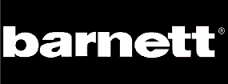 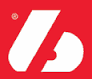 MAILLOT DE FOOTBALL AMERICAIN											FJ-2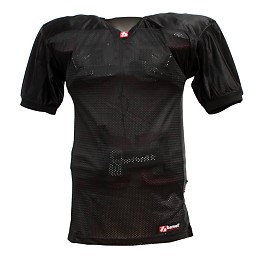 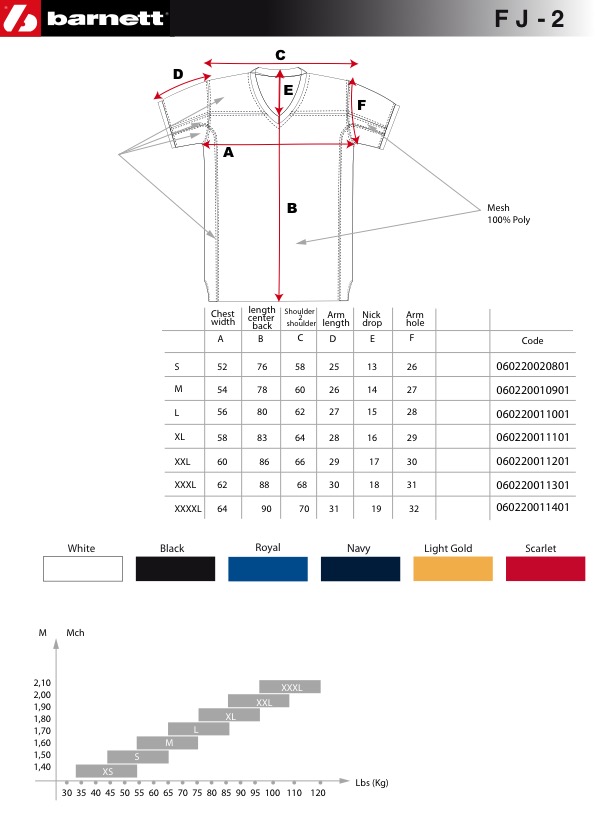 Chest widthLenght center backShoulder on the topArm lengthNick dropArm holeShoulder on sideABCDEFGS52765825132621M54786026142723L56806227152825XL588364281629272XL608666291730283XL628868301831294XL64907031193230